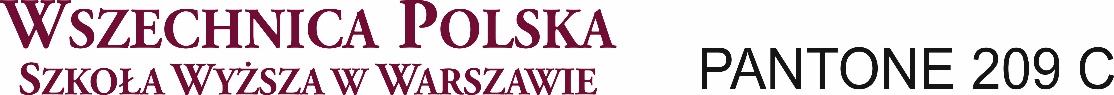 P O D A N I E(ankieta osobowa)Do RektoraWSZECHNICY POLSKIEJ Szkoły Wyższej w WarszawieProszę o przyjęcie mnie na studia I stopnia (licencjackie) w formie:      stacjonarnej (dziennej)        niestacjonarnej (zaocznej)na kierunku: PEDAGOGIKA   Studiowałam/em już wcześniej we Wszechnicy Polskiej:  TAK  NIE                               nr albumu…………………….
Nazwisko ......................................................................... Imiona ........................................................................Data urodzenia: I__I__I-I__I__I-I__I__I__I__I Miejsce urodzenia …………………………………………………Imię ojca ................................................... Imię matki ...............................................Nazwisko rodowe/poprzednie ...................................................................................Adres stałego zameldowania: kod pocztowy I__I__I – I__I__I__I miejscowość ................................................................ ulica ....................................................... nr domu ............... nr mieszkania ..................... woj...............................................powiat………………………………………. miasto   wieś  tel. kom. I__I__I__I- I__I__I__I- I__I__I__I    e-mail: ...................................................................Adres do korespondencji: : kod pocztowy I__I__I – I__I__I__I miejscowość ..................................................................... ulica ..................................................... nr domu ............... nr mieszkania ..................... woj................................................PESEL I__I__I__I__I__I__I__I__I__I__I__I   obywatelstwo ................................................................ Seria i nr dowodu osobistego I__I__I__I- I__I__I__I__I__I__I dowód wydany przez …………………….………………
Nr paszportu I__I__I I__I__I__I__I__I__I__I kraj wydania dokumentu ……………………………………………….……Nr Karty pobytu…………...……...…………………….. Nr Karty Polaka ………………………………………………...........Warszawa, dn. ....................................                                                                                 ….........................................                                                                                                                                           (podpis)Do podania załączam:Niniejszym oświadczam, że znane mi są przepisy dotyczące odpłatności za zajęcia dydaktyczne i zobowiązuję się wnosić opłatę z tytułu czesnego w wyznaczonym przez Szkołę terminie, tj. do 5-go dnia każdego miesiąca przy płatności ratalnej i do 30.04.2022 w przypadku wpłaty całej należności za semestr.Przyjmuję do wiadomości, że w przypadku braku odpowiedniej liczby zgłoszeń na wybrany kierunek studiów Uczelnia może zaniechać jego uruchomienia i zaproponować inny kierunek. Kandydat ma prawo do rezygnacji  z podjęcia studiów na innym zaproponowanym przez Uczelnię kierunku oraz do zwrotu wniesionych opłat. Przyjmuję do wiadomości, że zajęcia odbywają się w PKiN oraz w budynku Uczelni przy ul. Karmelickiej 10.……………………………………..……………              (podpis)ŹRÓDŁO INFORMACJI O UCZELNI………………………………………………………………………………………………………(wypełnia Uczelnia)Potwierdzenie weryfikacji złożonych dokumentów:Komisja Rekrutacyjna działając na podstawie Zarządzenia nr 23/2021 Rektora Wszechnicy Polskiej  Szkoły Wyższej w Warszawie z dnia 16.12.2021 r. stwierdza, że złożone dokumenty są kompletne i spełniają wymagania określone Zarządzeniem nr 23/2021 Rektora Wszechnicy Polskiej  Szkoły Wyższej w Warszawie z dnia 16.12.2021 r.Warszawa, dn. ………………………                        				   ……………..…………………………           										          (podpis przedstawiciela Komisji)Deklarowana specjalność i lektorat (język obcy):Deklarowana specjalność i lektorat (język obcy):Deklarowana specjalność i lektorat (język obcy):Deklarowana specjalność i lektorat (język obcy): Wychowawca i opiekun dziecka Wychowawca i opiekun dziecka Wychowawca i opiekun dziecka Wychowawca i opiekun dziecka Resocjalizacja Resocjalizacja Resocjalizacja Pedagogika opiekuńczo - wychowawcza Pedagogika opiekuńczo - wychowawcza Pedagogika opiekuńczo - wychowawcza Pedagogika opiekuńczo - wychowawcza Terapia pedagogiczna Terapia pedagogiczna Terapia pedagogiczna Coaching Coaching Coaching Coaching Prowadzenie skutecznej mediacji w szkole Prowadzenie skutecznej mediacji w szkole Prowadzenie skutecznej mediacji w szkole Mediacje rodzinne Mediacje rodzinne Mediacje rodzinne Mediacje rodzinne angielski francuski hiszpański niemiecki niemiecki rosyjski włoskiW przypadku braku wystarczającej liczby osób do utworzenia grupy językowej deklarowanego języka obcego, Wszechnica Polska Szkoła Wyższa w Warszawie zastrzega sobie prawo włączenia tych osób do innej grupy językowej. W przypadku braku odpowiedniej liczby zgłoszeń na wybraną przeze mnie specjalność, nie zostanie ona uruchomiona. W takiej sytuacji Uczelnia zobowiązana jest przedstawić ofertę alternatywną. W przypadku braku wystarczającej liczby osób do utworzenia grupy językowej deklarowanego języka obcego, Wszechnica Polska Szkoła Wyższa w Warszawie zastrzega sobie prawo włączenia tych osób do innej grupy językowej. W przypadku braku odpowiedniej liczby zgłoszeń na wybraną przeze mnie specjalność, nie zostanie ona uruchomiona. W takiej sytuacji Uczelnia zobowiązana jest przedstawić ofertę alternatywną. W przypadku braku wystarczającej liczby osób do utworzenia grupy językowej deklarowanego języka obcego, Wszechnica Polska Szkoła Wyższa w Warszawie zastrzega sobie prawo włączenia tych osób do innej grupy językowej. W przypadku braku odpowiedniej liczby zgłoszeń na wybraną przeze mnie specjalność, nie zostanie ona uruchomiona. W takiej sytuacji Uczelnia zobowiązana jest przedstawić ofertę alternatywną. W przypadku braku wystarczającej liczby osób do utworzenia grupy językowej deklarowanego języka obcego, Wszechnica Polska Szkoła Wyższa w Warszawie zastrzega sobie prawo włączenia tych osób do innej grupy językowej. W przypadku braku odpowiedniej liczby zgłoszeń na wybraną przeze mnie specjalność, nie zostanie ona uruchomiona. W takiej sytuacji Uczelnia zobowiązana jest przedstawić ofertę alternatywną. W przypadku braku wystarczającej liczby osób do utworzenia grupy językowej deklarowanego języka obcego, Wszechnica Polska Szkoła Wyższa w Warszawie zastrzega sobie prawo włączenia tych osób do innej grupy językowej. W przypadku braku odpowiedniej liczby zgłoszeń na wybraną przeze mnie specjalność, nie zostanie ona uruchomiona. W takiej sytuacji Uczelnia zobowiązana jest przedstawić ofertę alternatywną. W przypadku braku wystarczającej liczby osób do utworzenia grupy językowej deklarowanego języka obcego, Wszechnica Polska Szkoła Wyższa w Warszawie zastrzega sobie prawo włączenia tych osób do innej grupy językowej. W przypadku braku odpowiedniej liczby zgłoszeń na wybraną przeze mnie specjalność, nie zostanie ona uruchomiona. W takiej sytuacji Uczelnia zobowiązana jest przedstawić ofertę alternatywną. W przypadku braku wystarczającej liczby osób do utworzenia grupy językowej deklarowanego języka obcego, Wszechnica Polska Szkoła Wyższa w Warszawie zastrzega sobie prawo włączenia tych osób do innej grupy językowej. W przypadku braku odpowiedniej liczby zgłoszeń na wybraną przeze mnie specjalność, nie zostanie ona uruchomiona. W takiej sytuacji Uczelnia zobowiązana jest przedstawić ofertę alternatywną. Kserokopia świadectwa licealnego i dojrzałości nr: …………………………………………………………Kserokopia świadectwa licealnego i dojrzałości nr: …………………………………………………………Nazwa ukończonej szkoły średniej: ……………………………………………………………………………………………………………….……………………………………………………………………………………………………………….Nazwa ukończonej szkoły średniej: ……………………………………………………………………………………………………………….……………………………………………………………………………………………………………….1 fotografia legitymacyjna, bez nakrycia głowy, na jasnym tle w formacie 35 x 45 mm1 fotografia legitymacyjna, bez nakrycia głowy, na jasnym tle w formacie 35 x 45 mmZgoda na przetwarzanie danych osobowych	Zgoda na przetwarzanie danych osobowych	Opłata wpisowa zgodna z Zarządzeniem nr 23/2021 Rektora Wszechnicy Polskiej Szkoły Wyższej w Warszawie z dnia 16.12.2021 r.Opłata wpisowa zgodna z Zarządzeniem nr 23/2021 Rektora Wszechnicy Polskiej Szkoły Wyższej w Warszawie z dnia 16.12.2021 r.